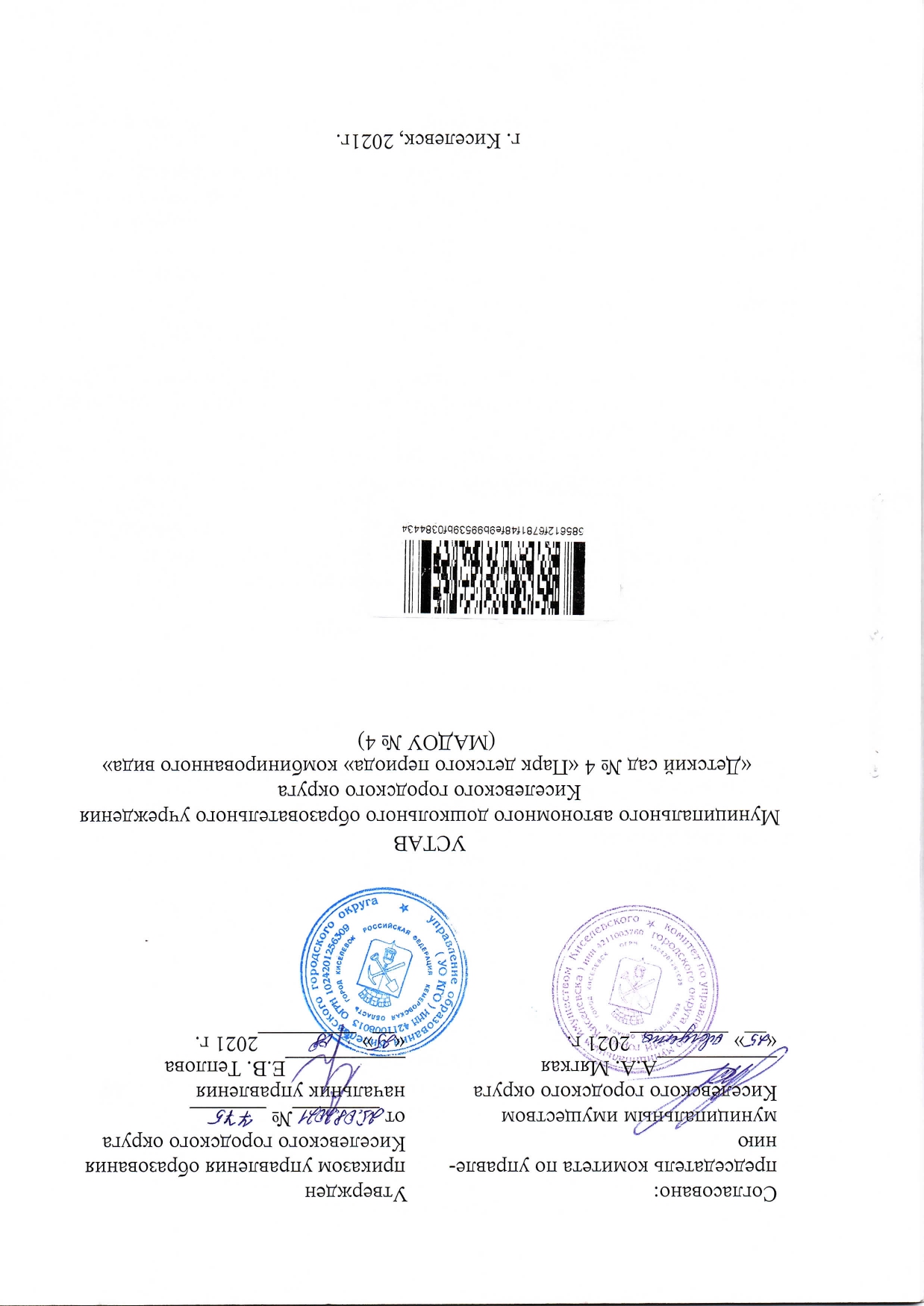 Общие положения1.1. Муниципальное автономное дошкольное образовательное учреждение Киселевского городского округа «Детский сад № 4 «Парк детского периода» комбинированного вида» (далее по тексту – Образовательная организация) - некоммерческая организация, созданная муниципальным образованием «Киселевский городской округ» для оказания услуг в целях обеспечения реализации предусмотренных законодательством Российской Федерации полномочий органов местного самоуправления в сфере образования.  1.2. Полное наименование Образовательной организации: Муниципальное автономное дошкольное образовательное учреждение Киселевского городского округа «Детский сад № 4 «Парк детского периода» комбинированного вида».Сокращенное наименование Образовательной организации: МАДОУ № 4.1.3. Место нахождения Образовательной организации: 652723, Российская Федерация,   Кемеровская область- Кузбасс, г. Киселевск,  пр-д Западный, здание 5/1.Адрес места осуществления образовательной деятельности: 652723, Российская Федерация,  Кемеровская область- Кузбасс, г. Киселевск,  пр-д Западный, здание 5/1.1.4. Образовательная	организация  является муниципальным автономным учреждением.1.5.Организационно-правовая форма: муниципальная Образовательная организация.1.6.Тип Образовательной организации – дошкольная        образовательная организация.1.7.Учредителем Образовательной организации является муниципальное образование «Киселeвский городской округ» (далее по тексту – Учредитель).1.8. Полномочия и функции Учредителя возложены на управление образования Киселевского городского округа (далее по тексту – Управление).1.9. Собственником имущества, закрепленного за Образовательной организацией, является муниципальное образование «Киселевский городской округ» (далее по тексту – Собственник).1.10. Полномочия и функции Собственника имущества возложены на комитет по управлению муниципальным имуществом Киселевского городского округа.1.11. Образовательная организация действует на основании Устава, утвержденного приказом Учредителя.1.12. В Образовательной организации не допускаются создание и деятельность организационных структур политических партий, общественно-политических и религиозных движений и организаций (объединений).1.13. Образовательная организация имеет право устанавливать прямые связи с образовательной организациями, предприятиями и иными организациями,  в том числе и иностранными.1.14. Образовательная организация в своей деятельности руководствуется Конституцией Российской Федерации, федеральными законами РФ, указами и распоряжениями Президента РФ, постановлениями и распоряжениями Правительства РФ, муниципальными правовыми актами Киселевского городского округа, приказами  Учредителя и настоящим Уставом.1.15. Образовательная организация самостоятельна в осуществлении образовательной, научной, административной, финансово-экономической деятельности, разработке и принятии локальных нормативных актов в соответствии с нормативными правовыми актами Российской Федерации и настоящим Уставом.1.16. Образовательная организация свободна в определении содержания образования, выборе учебно-методического обеспечения, образовательных технологий по реализуемым ею образовательным программам.1.17. Права юридического лица у Образовательной организации в части ведения финансово-хозяйственной деятельности, предусмотренной уставом и направленной на подготовку образовательного процесса, возникают с момента регистрации Образовательной организации.1.18. Образовательная организация самостоятельно осуществляет финансово-хозяйственную деятельность, может иметь самостоятельный баланс и лицевой счет, открытый в установленном порядке, печать установленного образца, штамп и бланки со своим наименованием.1.19. К компетенции Образовательной организации в установленной сфере деятельности относятся:разработка и принятие правил внутреннего распорядка обучающихся, правил внутреннего трудового распорядка, иных локальных нормативных актов;материально-техническое обеспечение образовательной деятельности, оборудование помещений в соответствии с государственными и местными нормами и требованиями, в том числе в соответствии с федеральными государственными образовательными стандартами, федеральными государственными требованиями, образовательными стандартами;предоставление Учредителю и общественности ежегодного отчета о поступлении и расходовании финансовых и материальных средств, а также отчета о результатах самообследования;установление штатного расписания, если иное не установлено нормативными правовыми актами Российской Федерации;прием на работу работников, заключение с ними и расторжение трудовых договоров, распределение должностных обязанностей, создание условий и организация дополнительного профессионального образования работников;разработка и утверждение образовательных программ Образовательной организации;разработка и утверждение по согласованию с Учредителем программы развития Образовательной организации, если иное не установлено действующим законодательством;прием обучающихся в Образовательную организацию;осуществление текущего контроля результатов освоения обучающимися основной образовательной программы дошкольного образования;индивидуальный учет результатов освоения обучающимися основной образовательной программы дошкольного образования, а также хранение в архивах информации об этих результатах и поощрениях на бумажных и (или) электронных носителях;использование и совершенствование методов обучения и воспитания, образовательных технологий;проведение самообследования, обеспечение функционирования  внутренней системы оценки качества образования;создание необходимых условий для охраны и укрепления здоровья, обучающихся и работников Образовательной организации;создание условий для занятия обучающимися  физической культурой и спортом;обеспечение создания и ведения официального сайта Образовательной организации в сети «Интернет»;иные вопросы в соответствии с законодательством Российской Федерации.1.20. Образовательная организация обязана осуществлять свою деятельность в соответствии с законодательством Российской Федерации, в том числе:обеспечивать реализацию в полном объеме образовательных программ, соответствие качества подготовки обучающихся установленным требованиям, соответствие применяемых форм, средств, методов обучения и воспитания возрастным, психофизическим особенностям, склонностям, способностям, интересам и потребностям обучающихся;создавать безопасные условия обучения, воспитания обучающихся, присмотра и ухода за обучающимися, их содержания в соответствии с установленными нормами, обеспечивающими жизнь и здоровье обучающихся,  работников образовательной организации;соблюдать права и свободы обучающихся, родителей (законных представителей) несовершеннолетних обучающихся, работников Образовательной организации.1.21. Образовательная организация несет ответственность в установленном законодательством Российской Федерации порядке за невыполнение или ненадлежащее выполнение функций, отнесенных к ее компетенции, за реализацию не в полном объеме образовательных программ в соответствии с учебным планом, за качество образования своих выпускников, а также за жизнь и здоровье обучающихся, работников Образовательной организации. За нарушение или незаконное ограничение права на образование и предусмотренных законодательством об образовании прав и свобод обучающихся, родителей (законных представителей) несовершеннолетних обучающихся, нарушение требований к организации и осуществлению образовательной деятельности Образовательная организация и ее должностные лица несут административную ответственность в соответствии с кодексом Российской Федерации об административных правонарушениях.1.22. Образовательная организация отвечает по своим обязательствам всем находящимся у него на праве оперативного управления имуществом, как закрепленным за Образовательной организацией Собственником имущества, так и приобретенным за счет доходов, полученных от приносящей доход деятельности, за исключением особо ценного движимого имущества, закрепленного за Образовательной организацией собственником этого имущества или приобретенного Образовательной организацией за счет выделенных собственником имущества Образовательной организацией средств, а также недвижимого имущества. Собственник имущества Образовательной организации не несет ответственности по обязательствам Образовательной организации.1.23. Образовательная организация создает условия для ознакомления всех работников, обучающихся, родителей (законных представителей) несовершеннолетних обучающихся с настоящим Уставом.1.24. Право на осуществление образовательной деятельности возникает у Образовательной организации со дня, следующего за днем принятия решения о выдачи лицензии на осуществление образовательной деятельности.1.25. Образовательная организация проводит работы по воинскому учету и бронированию граждан, пребывающих в запасе.1.26. Образовательная организация обеспечивает сохранность архивных документов, в том числе документов по личному составу, в течение сроков хранения, установленных федеральными законами.1.27. Образовательная организация формирует открытые и общедоступные информационные ресурсы, содержащие информацию об их деятельности, и обеспечивают доступ к таким ресурсам посредством размещения их в информационно-телекоммуникационных сетях, в том числе на официальном сайте Образовательной организации в сети «Интернет».1.28. Образовательная организация обеспечивает открытость и доступность:1) информации: -о дате создания образовательной организации, об учредителе, учредителях образовательной организации, о представительствах и филиалах образовательной организации, о месте нахождения образовательной организации, ее представительств и филиалов (при наличии), режиме, графике работы, контактных телефонах и об адресах электронной почты;-  о структуре и об органах управления образовательной организацией;-  о реализуемых образовательных программах с указанием учебных предметов, курсов, дисциплин (модулей), практики, предусмотренных соответствующей образовательной программой;- о численности обучающихся   по реализуемым образовательным программам за счет бюджетных ассигнований  федерального бюджета,  бюджетов субъектов Российской Федерации, местных бюджетов и по договорам об образовании за счет средств физических и (или) юридических лиц;- о численности обучающихся, являющихся иностранными гражданами;-  о языках образования;- о федеральных государственных образовательных стандартах, об образовательных стандартах (при их наличии);- о руководителе образовательной организации, его заместителях, руководителях филиалов образовательной организации (при их наличии);- о персональном составе педагогических работников с указанием уровня образования, квалификации и опыта работы;- о местах осуществления образовательной деятельности, в том числе не указываемых в соответствии с Федеральным законом от 29.12.2012 № 273-ФЗ «Об образовании в Российской Федерации» в приложении к лицензии на осуществление образовательной деятельности;        - о материально-техническом обеспечении образовательной деятельности (в том числе о наличии оборудованных учебных кабинетов, объектов для проведения практических занятий, библиотек, объектов спорта, средств обучения и воспитания, об условиях питания и охраны здоровья обучающихся, о доступе к информационным  системам и информационно-телекоммуникационным сетям, об электронных ресурсах, к которым  обеспечивается доступ обучающихся);- о количестве вакантных мест для приема (перевода) по каждой образовательной программе (на места, финансируемые  за счет бюджетных  ассигнований федерального  бюджета,  бюджетов Российской Федерации, по договорам об образовании за счет физических  и (или) юридических лиц); -  о наличии и об условиях предоставления обучающимся стипендий, мер социальной поддержки;-об объеме образовательной деятельности, финансовое обеспечение которой осуществляется за счет бюджетных ассигнований  федерального бюджета, бюджетов субъектов Российской Федерации, местных  бюджетов;  по  договорам  образовании за счет средств физических и (или) юридических лиц.- о поступлении финансовых и материальных средств и об их расходовании по итогам финансового года.2) копий:настоящего Устава;- лицензии на осуществление образовательной деятельности (с приложениями);плана финансово-хозяйственной деятельности Организации;локальные нормативные акты по основным вопросам организации и осуществления образовательной деятельности, в том числе регламентирующие правила приема обучающихся, режим занятий обучающихся, формы, порядок и основания перевода, отчисления и восстановления обучающихся, порядок оформления возникновения, приостановления и прекращения отношений между образовательной организацией и обучающимися и (или) родителями (законными представителями) несовершеннолетних обучающихся; правил внутреннего распорядка обучающихся, правил внутреннего трудового распорядка, коллективного договора;отчета о результатах самообследования. Показатели деятельности образовательной организации, подлежащей самообследованию, и порядок его проведения устанавливаются федеральным органом исполнительной власти, осуществляющим функции по выработке государственной политики и нормативно-правовому регулированию в сфере образования;документа о порядке оказания платных образовательных услуг, в том числе образца договора об оказании платных образовательных услуг, документа об утверждении стоимости обучения  по каждой образовательной программе;документа об установлении размера платы, взимаемой с родителей (законных представителей) за присмотр и уход за детьми, осваивающими образовательные программы дошкольного образования в организациях, осуществляющих образовательную деятельность;предписаний органов, осуществляющих государственный контроль (надзор) в сфере образования, отчетов об исполнении таких предписаний;- иной информации, которая размещается, опубликовывается по решению Образовательной организации и (или) размещение, опубликование которой являются обязательными в соответствии с законодательством Российской Федерации.1.29. Информация и документы, указанные в пункте 1.28 настоящего Устава, если они в соответствии с законодательством Российской Федерации не отнесены к сведениям, составляющим государственную и иную охраняемую законом тайну, подлежат размещению на официальном сайте Образовательной организации в сети «Интернет» и обновлению в течение десяти рабочих дней со дня их создания, получения или внесения в них соответствующих изменений. Порядок размещения на официальном сайте Образовательной организации в сети «Интернет» и обновления информации об Образовательной организации, в том числе ее содержание и форма ее предоставления, устанавливается Правительством Российской Федерации.2. Цель, предмет и виды деятельности  Образовательной организации2.1. Деятельность Образовательной организации направлена на формирование общей культуры, развитие физических, интеллектуальных, нравственных, эстетических и личностных качеств, формирование предпосылок учебной деятельности, сохранение и укрепление здоровья детей дошкольного возраста.2.2. Цель деятельности Образовательной организации – образовательная деятельность по образовательным программам дошкольного образования, присмотр и уход за детьми.2.3. Предметом деятельности Образовательной организации является осуществление на основании лицензии образовательной деятельности, присмотр и уход за детьми.2.4.	Основными видами деятельности Образовательной организации являются: - реализация образовательной программы дошкольного образования; - присмотр и уход за детьми.2.5. Дополнительным видом деятельности Образовательной организации является:медицинская деятельность (первичная медико-санитарная помощь, не включенная в базовую программу обязательного медицинского страхования);организация и проведение олимпиад, конкурсов, мероприятий, направленных на выявление и развитие у обучающихся интеллектуальных и творческих способностей, способностей к занятиям физической культурой и спортом, интереса к научной (научно-исследовательской) деятельности, творческой деятельности, физкультурно-спортивной деятельности;организация мероприятий (конкурсы, смотры по месту расположения организации);дополнительное образование детей и взрослых (реализация дополнительных общеразвивающих программ различной направленности (технической, естественнонаучной, физкультурно-спортивной, художественной, туристско-краеведческой, социально-педагогической).2.5. Образовательная организация вправе осуществлять образовательную деятельность за счет средств физических и (или) юридических лиц по договорам об оказании платных образовательных услуг. Платные образовательные услуги представляют собой осуществление образовательной деятельности по заданиям и за счет средств физических и (или) юридических лиц по договорам об оказании платных образовательных услуг. Доход от оказания платных образовательных услуг используется Образовательной организацией в соответствии с уставными целями.          Образовательная организация вправе осуществлять за счет средств физических и (или) юридических лиц образовательную деятельность, не предусмотренную установленным муниципальным заданием либо соглашением о предоставлении субсидии на возмещение затрат, на одинаковых при оказании одних и тех же услуг условиях. 2.6. Платные образовательные услуги не могут быть оказаны вместо образовательной деятельности, финансовое обеспечение которой осуществляется за счет бюджетных ассигнований федерального бюджета, бюджетов субъектов Российской Федерации, местных бюджетов. Средства, полученные Образовательной организацией при оказании таких платных образовательных услуг, возвращаются оплатившим эти услуги лицам. 2.7. Образовательная организация вправе осуществлять виды деятельности (в т. ч. приносящие доход), не относящиеся к основным, лишь постольку, поскольку это служит достижению целей, ради которых он создан. Привлечение в Образовательную организацию дополнительных средств, не влечёт за собой снижение нормативов и (или) абсолютных размеров его финансирования за счёт средств Учредителя. 2.8. Образовательная организация может оказывать следующие платные образовательные услуги: - обучение по дополнительным общеразвивающим программам следующих направленностей: технической, естественнонаучной, физкультурно-спортивной, художественной, социально-педагогической; - организация групп кратковременного пребывания.  2.9. Образовательная организация может осуществлять иную приносящую доход деятельность: - организация театральных и концертных постановок, развлекательных мероприятий, создание условий для творческой деятельности в области искусств и организации досуга детей. 2.10. Виды деятельности, требующие в соответствии с законодательством Российской Федерации получения специальных разрешений (лицензий), могут осуществляться Образовательной организацией после их получения. 2.11. Образовательная организация не вправе осуществлять виды деятельности, приносящей доход, оказывать платные услуги и работы, не указанные в настоящем разделе Устава. 3. Структура Образовательной организации. Организация образовательной деятельности в Образовательной  организации3.1. Образовательная организация реализует основную общеобразовательную программу дошкольного образования (далее по тексту - образовательная программа).3.2. Дошкольное образование осуществляется Образовательной организацией самостоятельно в очной форме.Формы получения дошкольного образования и формы обучения определяются федеральным государственным образовательным стандартом дошкольного образования.3.3. Образовательная организация обеспечивает получение дошкольного образования, присмотр и уход за обучающимися в возрасте от двух месяцев до прекращения образовательных отношений.Сроки получения дошкольного образования устанавливаются федеральным государственным образовательным стандартом дошкольного образования.3.4.Содержание дошкольного образования определяется образовательной программой дошкольного образования. Требования к структуре, объему, условиям реализации и результатам освоения образовательной программы дошкольного образования определяются федеральным государственным образовательным стандартом дошкольного образования.3.5. Образовательная программа дошкольного образования самостоятельно разрабатывается и утверждается Образовательной организации. Образовательная программа дошкольного образования разрабатывается и утверждаются Образовательной организацией в соответствии с федеральным государственным образовательным стандартом дошкольного образования и с учетом соответствующих примерных образовательных программ дошкольного образования.3.6. В Образовательной организации образовательная деятельность осуществляется на государственном языке Российской Федерации.3.7. Право на получение дошкольного образования на родном языке из числа языков народов Российской Федерации, а также право на изучение родного языка из числа языков народов Российской Федерации реализуется в пределах возможностей, предоставляемых системой образования, в порядке, установленном законодательством об образовании РФ.3.8. Освоение образовательных программ дошкольного образования не сопровождается проведением промежуточных аттестаций и итоговой аттестации обучающихся.3.9. Основной структурной единицей Образовательной организации является группа детей дошкольного возраста.Образовательная деятельность по образовательным программам дошкольного образования в Образовательной организации осуществляется в группах.3.10. Группы имеют общеразвивающую и комбинированную направленность.В группах общеразвивающей направленности осуществляется реализация образовательной программы дошкольного образования.В группах комбинированной направленности осуществляется совместное образование здоровых детей и детей с ограниченными возможностями здоровья (нарушение речи) в соответствии с образовательной программой дошкольного образования, адаптированной для детей с ограниченными возможностями здоровья с учетом особенностей их психофизического развития, индивидуальных возможностей, обеспечивающей коррекцию нарушений развития и социальную адаптацию воспитанников с ограниченными возможностями здоровья.3.11. В группы могут включаться как обучающиеся одного возраста, так и воспитанники разных возрастов (разновозрастные группы). Подбор контингента разновозрастной группы должен учитывать возможность организации в ней режима дня, соответствующего анатомо-физиологическим особенностям каждой возрастной группы. 3.12.	Режим работы Образовательной организации:Группы функционируют в режиме 5-дневной рабочей недели; выходные дни – суббота, воскресенье, праздничные дни.Группы функционируют в режиме полного дня (12-часового пребывания) с 07:00 часов до 19:00 часов.Выходные дни: суббота, воскресенье; нерабочие праздничные дни.По запросам родителей (законных представителей) несовершеннолетних обучающихся возможна организация работы групп также в выходные и праздничные дни.В Образовательной организации могут функционировать группы в режиме кратковременного пребывания. В таких группах оказываются услуги по присмотру и уходу за обучающимися и осуществление образовательной деятельности. Длительность пребывания обучающихся определяется возможностью организации приема пищи, дневного сна и прогулок: - без организации питания и сна – пребывание обучающихся не превышает четырех часов. 3.13. Образовательная организация вправе открывать семейные группы в порядке, определенном муниципальными правовыми актами.3.14. При необходимости в Образовательной организации по решению Учредителя  могут быть организованы: - группы детей раннего возраста без реализации образовательной программы дошкольного образования, обеспечивающие развитие, присмотр, уход и оздоровление обучающихся в возрасте от 2 месяцев до 3 лет; - группы по присмотру и уходу без реализации образовательной программы дошкольного образования для обучающихся в возрасте от 2 месяцев до 7 лет включительно.  В группах по присмотру и уходу обеспечивается комплекс мер по организации питания и хозяйственно-бытового обслуживания обучающихся, обеспечению соблюдения ими личной гигиены и режима дня. 3.15. Порядок посещения обучающимся Образовательной организации по индивидуальному графику определяется в договоре между Образовательной организации и родителями (законными представителями) несовершеннолетнего обучающегося. 3.16. Медицинские услуги в рамках бюджетного финансирования оказываются бесплатно в пределах функциональных обязанностей медицинского персонала. 3.17. Заведующий Образовательной организации является ответственным лицом за организацию и полноту выполнения санитарных правил, в том числе обеспечивает: - наличие санитарных правил и доведение их содержания до работников учреждения; - необходимые условия для соблюдения санитарных правил; - организацию производственного и лабораторного контроля;  - прием на работу лиц, имеющих допуск по состоянию здоровья, прошедших профессиональную гигиеническую подготовку и аттестацию; - наличие личных медицинских книжек на каждого работника; - своевременное прохождение ими периодических медицинских обследований; - организацию курсовой гигиенической подготовки и переподготовки по программе гигиенического обучения не реже 1 раза в 2 года; - условия труда работников в соответствии с действующим законодательством, санитарными правилами и гигиеническими нормативами; - организацию мероприятий по дезинфекции, дезинсекции и дератизации; - наличие аптечек для оказания первой медицинской помощи и их своевременное пополнение; - исправную работу технологического, холодильного и другого оборудования учреждения. 3.18. Медицинский персонал Образовательной организации осуществляет повседневный контроль  соблюдения требований санитарных правил. За нарушение санитарного законодательства заведующий Образовательной организации несет ответственность в порядке, установленном законодательством Российской Федерации.  Медицинские услуги в рамках бюджетного финансирования оказываются бесплатно в пределах функциональных обязанностей медицинского персонала.  3.19. Образовательная организация обеспечивает гарантированное сбалансированное питание обучающихся в соответствии с их возрастом и временем пребывания в Образовательной организации, по нормам, установленным действующими санитарно-эпидемиологическими  правилами  и нормативами.  3.20. Контроль за качеством питания (разнообразием), витаминизацией блюд, закладкой продуктов питания, кулинарной обработкой, выходом блюд, вкусовыми качествами, за санитарным состоянием пищеблока, правильностью хранения, соблюдением сроков реализации продуктов возлагается на  медицинский персонал Образовательной организации. 3.21. В Образовательной организации может осуществляться сетевая форма реализации образовательных программ. Сетевая форма реализации образовательных программ (далее - сетевая форма) обеспечивает возможность освоения обучающимися образовательной программы с использованием ресурсов нескольких организаций, осуществляющих образовательную деятельность, а также при необходимости с использованием ресурсов иных организаций. В реализации образовательных программ с использованием сетевой формы наряду с организациями, осуществляющими образовательную деятельность, также могут участвовать медицинские организации, организации культуры, физкультурно-спортивные и иные организации, обладающие ресурсами, необходимыми для осуществления обучения, предусмотренных соответствующей образовательной программой. 3.22. Использование сетевой формы реализации образовательных программ осуществляется на основании договора между организациями. Для организации реализации образовательных программ с использованием сетевой формы несколькими организациями, осуществляющими образовательную деятельность, такие организации также совместно разрабатывают и утверждают образовательные программы. 4. Структура и компетенция органов управления Образовательной организацией, порядок их формирования и сроки полномочий.4.1. Управление Образовательной организацией осуществляется в соответствии с законодательством Российской Федерации с учетом особенностей, установленных федеральными законами РФ.           4.2. Деятельность органов	управления Образовательной  организациирегулируется действующимзаконодательством РФ, настоящим  Уставом,  соответствующими положениями. Управление Образовательной организацией осуществляется на основе сочетания принципов единоначалия и коллегиальности.4.3. Единоличным исполнительным органом Образовательной организации является заведующий, который осуществляет текущее руководство деятельностью Образовательной организацией.4.4. Заведующий назначается приказом Учредителя по результатам прохождения обязательной аттестации кандидатов на должность руководителя по согласованию с главой Киселевского городского округа. По соглашению сторон с заведующим может быть заключен срочный трудовой договор.4.4.1. Заведующий увольняется на основании приказа Учредителя по согласованию с главой Киселевского городского округа.4.4.2. К компетенции заведующего (далее по тексту – заведующий, руководитель Образовательной организации) относится:осуществление общего руководства деятельностью Образовательной организации, за исключением вопросов, отнесенных Российской Федерацией и настоящим Уставом к компетенции Учредителя, Общего собрания работников, Педагогического совета;действия без доверенности от имени Образовательной организации, представление его интересов в отношениях с государственными органами, органами местного самоуправления, юридическими и физическими лицами;определение структуры Образовательной организации и утверждение штатного расписания Образовательной организации;издание приказов, распоряжений, обязательных для всех работников и обучающихся Образовательной организации, правил внутреннего распорядка Образовательной организации, должностных инструкций, иных локальных актов Образовательной организации;заключение, изменение и прекращение трудовых договоров с работниками Образовательной организации, применение мер поощрения, наложение дисциплинарных взысканий на работников Образовательной организации, осуществлением иных прав работодателя в соответствии с действующим законодательством Российской Федерации;руководство образовательной, хозяйственной и финансовой деятельностью Образовательной организации в соответствии с настоящим Уставом и законодательством Российской Федерации;обеспечение исполнения решений Общего собрания работников и Педагогического совета;решение вопросов финансовой деятельности Образовательной организации, утверждение плана финансово – хозяйственной деятельности Образовательной организации по согласованию с Учредителем; распоряжение имуществом и средствами Образовательной организации в пределах своей компетенции и в соответствии с законодательством Российской Федерации;открытие лицевых счетов в территориальных органах Федерального казначейства и счетов в кредитных организациях в порядке и случаях, предусмотренных законодательством Российской Федерации;выдачу доверенности;осуществление иной деятельности от имени Образовательной организации в соответствии с законодательством Российской Федерации и настоящим Уставом.4.4.3.  Заведующий имеет право на:осуществление действий без доверенности от имени Образовательной организации;-	выдачу	доверенности,  совершение  иных  юридически  значимых действий;осуществление в установленном порядке приема на работу работников Образовательной организации, а также заключение, изменение и     расторжение трудовых договоров с ними;распределение обязанностей между своими заместителями, а в случае необходимости - передачу им части своих полномочий в установленном порядке;утверждение  в  установленном  порядке  структуры  и  штатного расписания Образовательной организации, принятие локальных нормативных актов, утверждение положений о структурных подразделениях, а также о филиалах и представительствах Образовательной организации (при их наличии);ведение коллективных переговоров и заключение коллективных договоров;поощрение работников Образовательной организации;привлечение работников Образовательной организации к дисциплинарной и материальной ответственности в соответствии с законодательством Российской Федерации;решение иных вопросов, отнесенных законодательством Российской Федерации, настоящим Уставом и трудовым договором к компетенции руководителя;получение своевременно и в полном объеме заработной платы;предоставление ему ежегодного оплачиваемого отпуска;повышение квалификации;иные права, предусмотренные действующим законодательством Российской Федерации, трудовым договором и должностной инструкцией.4.4.4.  Заведующий обязан:- соблюдать при исполнении должностных обязанностей требования законодательства Российской Федерации, законодательства Кемеровской области, муниципальных правовых актов Киселевского городского округа; приказов	Учредителя,	настоящего	Устава, Коллективного	договора, соглашений, локальных нормативных актов и трудового договора;- обеспечивать	эффективную	деятельность Образовательной организации и еѐ структурных подразделений (при наличии), организацию административно-хозяйственной, финансовой и иной деятельности Образовательной организации;- обеспечивать планирование деятельности Образовательной организации с учетом средств, получаемых из всех источников, не запрещенных законодательством Российской Федерации;обеспечивать целевое и эффективное использование денежных средств Образовательной организации, а также имущества, переданного Образовательной организации оперативное управление в установленном порядке;обеспечивать своевременное и качественное выполнение всех договоров и обязательств Образовательной организации;	-     обеспечивать работникам Образовательной организации безопасные условия труда, соответствующие государственным нормативным требованиям охраны труда, а также социальные гарантии в соответствии с законодательством Российской Федерации;создавать и соблюдать условия, обеспечивающие деятельность представителей работников, в соответствии с трудовым законодательством, коллективным договором и соглашениями;обеспечивать разработку в установленном порядке Правил внутреннего трудового распорядка;требовать соблюдения работниками Образовательной организации Правил внутреннего трудового распорядка;обеспечивать выплату в полном размере заработной платы, пособий и иных выплат работникам Образовательной организации в соответствии с законодательством Российской Федерации, Коллективным договором, Правилами внутреннего трудового распорядка и трудовыми договорами;не разглашать сведения, составляющие охраняемую законом тайну, ставшие известными ему в связи с исполнением своих должностных обязанностей;обеспечивать выполнение требований законодательства Российской Федерации по гражданской обороне и мобилизационной подготовке;обеспечивать выполнение требований к антитеррористической защищенности зданий и помещений, находящихся в оперативном управлении Образовательной организации;обеспечивать соблюдение законодательства Российской Федерации при выполнении финансово-хозяйственных операций, в том числе по своевременной и в полном объеме уплате всех установленных законодательством Российской Федерации налогов и сборов, а также представление отчетности в порядке и сроки, которые установлены законодательством Российской Федерации;представлять работодателю проекты планов деятельности Образовательной организации и отчеты об исполнении этих планов в порядке и сроки, которые установлены законодательством Российской Федерации;обеспечивать выполнение всех плановых показателей деятельности Образовательной организации;обеспечивать своевременное выполнение нормативных правовых актов и локальных нормативных актов работодателя;своевременно информировать работодателя о начале проведения проверок деятельности Образовательной организации контрольными и правоохранительными органами и об их результатах, о случаях привлечения работников Образовательной организации к административной и уголовной ответственности, связанных с их работой в учреждении, а также незамедлительно сообщать о случаях возникновения в Образовательной организации ситуации, представляющей угрозу жизни и здоровью работников и обучающихся;действовать в интересах представляемой Образовательной организации добросовестно и разумно;выполнять иные обязанности, предусмотренные законодательством Российской Федерации.4.4.5. С заведующим в соответствии с трудовым кодексом Российской Федерации может быть расторгнуть трудовой договор по инициативе работодателя при наличии у Образовательной организации предельно допустимого значения просроченной кредиторской задолженности, установленного администрацией Киселевского городского округа.4.4.6. С заведующим Образовательной организации по решению Собственника имущества (или уполномоченного органа) может быть досрочно прекращен трудовой договор в соответствии с п. 2 ст. 278 трудового кодекса Российской Федерации.4.5.В учреждении формируются коллегиальные органы управления, к которым относятся:  Общее собрание работников; Педагогический совет; Совет родителей, Наблюдательный совет.4.5.1. Общее собрание работников формируется из состава работников Образовательной организации. Общее собрание работников возглавляет председатель, который избирается открытым голосованием сроком на два года.4.5.2. Общее собрание работников функционирует бессрочно.4.5.3. Основная функция Общего собрания работников является обеспечение соблюдения Образовательной организацией целей, в интересах которых она была создана.4.5.4. К компетенции Общего собрания работников относится решение следующих вопросов исключительной компетенции:-принятие Устава Образовательной организации и изменений к нему;-определение принципов формирования и использования имущества Образовательной организации, приобретенного за счет деятельности Образовательной организации, приносящей доход;-создание филиалов и открытие представительств Образовательной организации, а также:-утверждение программы развития Образовательной организации;-рассмотрение жалоб и заявлений родителей (законных представителей) обучающихся на действия (бездействие) педагогических и административных работников Образовательной организации;-согласование сметы расходования средств, полученных образовательной организацией из внебюджетных источников;-заслушивание отчета заведующего по итогам финансового года;-контроль за соблюдением здоровых и безопасных условий обучения, обучающихся и труда в Образовательной организации;-согласование локальных нормативных актов, локальных актов Образовательной организации, касающихся регулирования оплаты труда работников.4.5.5. Общее собрание работников функционирует в форме заседаний. Заседание Общего собрания работников правомочно, если на указанном заседании присутствует более половины его членов. Решение заседания принимается большинством голосов членов, присутствующих на заседании. Решение заседания по вопросам исключительной компетенции принимается единогласно. Общее собрание работников созывается заведующим по мере необходимости.Секретарь Общего собрания работников избирается на каждом его заседании из числа присутствующих членов Общего собрания работников путем открытого голосования простым большинством голосов.Решения Общего собрания работников, принятые в пределах его полномочий, являются обязательными для всех работников Образовательной организации.Заседания Общего собрания работников оформляются протоколами, которые подписываются председателем Общего собрания работников и секретарем Общего собрания работников.4.5.6. Ни председатель, ни один из членов Общего собрания работников не вправе выступать от имени Образовательной организации.4.5.7. В состав Педагогического совета входят все педагогические работники Образовательной организации. Педагогический совет возглавляет председатель, избранный сроком на пять лет.4.5.8.Педагогический совет формируется из всех педагогических работников Образовательной организации.4.5.9. К компетенции Педагогического совета относится решение следующих вопросов:разработка и согласование реализуемых образовательных программ дошкольного образования;- анализ, оценка и планирование воспитательной и методической работы;внутренний контроль образовательного процесса;разработка учебного плана;разработка, апробация и применение педагогическими работниками новых педагогических и воспитательных технологий, программно-методического обеспечения, новых форм и методов обучения.4.5.10. Педагогический совет действует бессрочно.4.5.11. Педагогический совет функционирует в форме заседания. Заседание Педагогического совета правомочно, если на указанном заседании присутствует более половины его членов. Решение заседания принимается большинством голосов членов, присутствующих на заседании. Периодичность заседаний Педагогического совета определяется планом работы Образовательной организации, но не реже 4 раз в год.Секретарь Педагогического совета избирается на каждом его заседании из числа присутствующих членов Педагогического совета путем открытого голосования простым большинством голосов.Решения Педагогического совета, принятые в пределах его полномочий,являются обязательными для всех педагогических работников Образовательной организации.Заседания Педагогического совета оформляются протоколами, которые подписываются председателем Педагогического совета и секретарем Педагогического совета.4.5.12. Ни председатель, ни один из членов Педагогического совета не вправе выступать от имени Образовательной организации.4.5.13. В Образовательной организации создается Наблюдательный совет в количестве пяти человек. В состав Наблюдательного совета входят два представителя от управления образования Киселевского городского округа, один представитель от комитета по управлению муниципальным имуществом Киселевского городского округа, один представитель от работников Образовательной организации, один представитель от общественности.4.5.14. Срок полномочий Наблюдательного совета составляет 5 лет. Одно и тоже лицо может быть членом Наблюдательного совета.4.5.15.Заведующий и его заместители не могут быть членами Наблюдательного совета Образовательной организации. Заведующий участвует в заседаниях Наблюдательного совета Образовательной организации с правом совещательного голоса.4.5.16. Членами Наблюдательного совета Образовательной организации не могут быть лица, имеющие неснятую или непогашенную судимость.4.5.17. Образовательная организация не вправе выплачивать членам Наблюдательного совета Образовательной организации вознаграждение за выполнение ими своих обязанностей, за исключением компенсации документально подтвержденных расходов, непосредственно связанных с участием в работе Наблюдательного совета.4.5.18. Члены Наблюдательного совета могут пользоваться услугами Образовательной организации, только на равных условиях с другими гражданами.4.5.19. Решение о назначении членов Наблюдательного совета или досрочном прекращении их полномочий принимается управлением образования Киселевского городского округа. Представитель от общественности (лицо, имеющие заслуги и достижения в соответствующей сфере деятельности) назначается Учредителем.Представитель от работников избирается на Общем собрании работников сроком на пять лет. Решение о досрочном прекращении полномочий представителя от работников принимается Общим собрание работников.4.5.20. Полномочия члена Наблюдательного совета могут быть прекращены досрочно:по просьбе члена Наблюдательного совета;2) в случае невозможности исполнения членом Наблюдательного совета своих обязанностей по состоянию здоровья или по причине его отсутствия в месте нахождения учреждения в течение четырех месяцев;в случае привлечения члена Наблюдательного совета к уголовной ответственности.Полномочия члена Наблюдательного совета, являющегося представителем органа местного самоуправления и состоящего с этим органом в трудовых отношениях:прекращаются досрочно в случае прекращения трудовых отношений;могут быть прекращены досрочно по представлению указанного органа местного самоуправления.4.5.21. Вакантные места, образовавшиеся в Наблюдательном совете в связи со смертью или с досрочным прекращением полномочий его членов, замещаются на оставшийся срок полномочий Наблюдательного совета.4.5.22. Председатель Наблюдательного совета избирается на срок полномочий Наблюдательного совета членами Наблюдательного совета из их числа простым большинством голосов от общего числа голосов членов Наблюдательного совета.4.5.23. Представитель работников Образовательной организации не может быть избран председателем Наблюдательного совета.4.5.24. Наблюдательный совет в любое время вправе переизбрать своего председателя.4.5.25. Председатель Наблюдательного совета организует работу Наблюдательного совета, созывает его заседания, председательствует на них и организует ведение протокола.4.5.26. В отсутствие председателя Наблюдательного совета его функции осуществляет старший по возрасту член Наблюдательного совета, за исключением представителя работников Образовательной организации.4.5.27. Наблюдательный совет учреждения рассматривает:предложения Учредителя или руководителя Образовательной организации о внесении изменений в Устав Образовательной организации;предложения Учредителя или руководителя Образовательной организации о создании и ликвидации филиалов Образовательной организации, об открытии и о закрытии его представительств;предложения Учредителя или руководителя Образовательной организации о реорганизации Образовательной организации или о его ликвидации;предложения Учредителя или руководителя Образовательной организации об изъятии имущества, закрепленного за Образовательной организацией на праве оперативного управления;предложения руководителя Образовательной организации об участии Образовательной организации в других юридических лицах, в том числе о внесении денежных средств и иного имущества в уставный (складочный) капитал других юридических лиц или передаче такого имущества иным образом другим юридическим лицам, в качестве учредителя или участника;проект плана финансово-хозяйственной деятельности Образовательной организации;по представлению руководителя Образовательной организации проекты отчетов о деятельности Образовательной организации и об использовании его имущества, об исполнении плана его финансово-хозяйственной деятельности, годовую бухгалтерскую отчетность Образовательной организации;предложения руководителя Образовательной организации о совершении сделок по распоряжению имуществом, которым в соответствии федеральным законом РФ Образовательная организация не вправе распоряжаться самостоятельно;предложения руководителя Образовательной организации о совершении крупных сделок;предложения руководителя Образовательной организации о совершении сделок, в совершении которых имеется заинтересованность;предложения руководителя Образовательной организации о выборе кредитных организаций, в которых Образовательная организация может открыть банковские счета;вопросы проведения аудита годовой бухгалтерской отчетности автономной Образовательной организации и утверждения аудиторской организации.4.5.28. По вопросам, указанным в подпунктах 1–4 и 8 пункта 4.4.38. настоящего Устава, Наблюдательный совет дает рекомендации. Учредитель Образовательной организации принимает по этим вопросам решения после рассмотрения рекомендаций Наблюдательного совета Учреждения.4.5.29. По вопросу, указанному в подпункте 1 пункта 4.4.38. настоящего Устава, Наблюдательный совет Учреждения дает заключение, копия которого направляется Учредителю Образовательной организации. По вопросам, указанным в подпунктах 1 и 11 пункта   4.4.30. настоящего Устава, Наблюдательный совет дает заключение. Заведующий принимает по этим вопросам решения после рассмотрения заключений Наблюдательного совета.4.5.30. Документы, представляемые в соответствии с подпунктом 7 пункта 4.5.38. настоящего Устава, утверждаются Наблюдательным советом. Копии указанных документов направляются Учредителю Образовательной организации.4.5.31. По вопросам, указанным в подпунктах 9, 10 и 12 пункта 4.4.38. настоящего Устава, Наблюдательный совет принимает решения, обязательные для заведующего.4.5.32. Рекомендации и заключения по вопросам, указанным в подпунктах 1 –8 и 11 пункта 4.4.38. настоящего Устава, даются большинством голосов от общего числа голосов членов Наблюдательного совета.4.5.33. Решения по вопросам, указанным в подпунктах 9 и 12 п. 4.4.38. настоящего Устава, принимаются Наблюдательным советом большинством в две трети голосов от общего числа голосов членов Наблюдательного совета.4.5.34. Решение по вопросу, указанному в подпункте 10 п. 4.4.38. настоящего Устава, принимается Наблюдательным советом в порядке, установленном Федеральным законом от 03.11.2006 № 174- ФЗ «Об автономных учреждениях».4.5.35. Вопросы, относящиеся к компетенции Наблюдательного совета соответствии с пунктом 4.4.38. настоящего Устава, не могут быть переданы на рассмотрение других органов Образовательной организации.4.5.36. По требованию Наблюдательного совета Образовательной организации или любого из его членов другие органы Образовательной организации обязаны предоставить информацию по вопросам, относящимся к компетенции Наблюдательного совета учреждения.4.5.37. Заседания Наблюдательного совета проводятся в форме совместного присутствия членов Наблюдательного совета или в форме заочного голосования.4.5.38. При подготовке к проведению заседания Наблюдательного совета его председатель определяет:-форму проведения заседания (совместное присутствие членов Наблюдательного совета или заочное голосование);-дату, место, время проведения заседания, а в случае проведения заседания в форме заочного голосования - дату окончания приема бюллетеней для голосования и почтовый адрес, по которому должны направляться заполненные бюллетени;-повестку дня заседания Наблюдательного совета;-порядок сообщения членам Наблюдательного совета о проведении заседания Наблюдательного совета;-перечень информации (материалов), предоставляемой членам Наблюдательного совета при подготовке к проведению заседания, и порядок ее предоставления;-форму и текст бюллетеня для голосования в случае голосования бюллетенями.4.5.39. Извещение о проведении заседания Наблюдательного совета должно быть не позднее, чем за 3 дня до даты его проведения. В указанные сроки сообщение направляется каждому члену Наблюдательного совета заказным письмом или вручается лично под роспись или отправляются электронной почтой.4.5.40. Заседание Наблюдательного совета правомочно, если на указанном заседании присутствует более половины его членов. Решение заседания принимается большинством голосов членов, присутствующих на заседании. Заседания Наблюдательного совета проводятся по мере необходимости, но не реже чем один раз в квартал.Секретарь Наблюдательного совета избирается на каждом его заседании из числа присутствующих членов Наблюдательного совета путем открытого голосования простым большинством голосов.Решения Наблюдательного совета, принятые в пределах его полномочий, являются обязательными для Образовательной организации.Заседания Наблюдательного совета оформляются протоколами, которые подписываются Председателем Наблюдательного совета и секретарем Наблюдательного совета.4.5.41. Ни один представитель Наблюдательного совета не вправе выступать от имени Образовательной организации.4.5.42. Совет родителей создается в целях учета мнения родителей (законных представителей) несовершеннолетних обучающихся по вопросам управления Образовательной организацией и при принятии Образовательной организацией локальных нормативных актов, затрагивающих их права и законные интересы по инициативе родителей (законных представителей) несовершеннолетних обучающихся;4.5.43. Совет родителей состоит из представителей от родителей (законных представителей) несовершеннолетних обучающихся от каждой группы в количестве 12 человек.Ежегодно в каждой группе обучающихся, для участия в заседаниях Совета родителей, избирается один родитель (законный представитель) - представитель от группы. Совет родителей создается на неопределенный срок4.5.44. Из своего состава члены Совета родителей избирают председателя сроком на один год путем открытого голосования.Секретарь Совета родителей избирается на каждом его заседании из числа присутствующих членов Совета родителей путем открытого голосования простым большинством голосов.4.5.45. По инициативе родителей (законных представителей) несовершеннолетних обучающихся в каждой группе могут образовываться Советы родителей групп обучающихся.4.5.46. Компетенция Совета родителей:вносит мотивированное мнение по проектам локальных нормативных актов Образовательной организации, затрагивающих права и законные интересы обучающихся, родителей (законных представителей) несовершеннолетних обучающихся;помогает Образовательной организации в организации педагогической пропаганды среди родителей (законных представителей) несовершеннолетних обучающихся и населения, в организации общих родительских собраний и конференций по обмену опытом семейного воспитания, в установленной связи педагогов с семьями обучающихся, в организации охраны жизни и здоровья детей, в укреплении хозяйственной и материальной базы Образовательной организации;содействует в организации безопасных условий осуществления образовательного процесса, выполнения санитарно-гигиенических правил и норм, обеспечению оптимальных условий для организации образовательного процесса;4.5.47. Совет родителей функционирует в форме заседаний, собирается не реже чем 3 раза в год, созывается его председателем.Заседание Совета родителей правомочно, если на нем присутствует не менее половины его членов. Решение заседания принимается большинством голосов членов, присутствующих на заседании, и считается принятым, если за него проголосовало не менее 2/3 присутствующих. Решение носит рекомендательный характер для всех родителей (законных представителей) несовершеннолетних обучающихся Образовательной организации.Заседания Совета родителей оформляются протоколом, который подписываются председателем Совета родителей и секретарем Совета родителей.4.5.48. Ни председатель, ни один из членов Совета родителей не вправе выступать от имени Образовательной организации.5.Порядок принятия локальных нормативных актов, содержащих нормы, регулирующие образовательные отношения5.1. Образовательная организация принимает локальные нормативные акты, содержащие нормы, регулирующие образовательные отношения (далее - локальные нормативные акты), в пределах своей компетенции в соответствии с законодательством Российской Федерации в порядке, установленном настоящим Уставом.5.2. Локальные нормативные акты утверждаются заведующим с учетом мнения соответствующего органа управления Образовательной организацией. Перед принятием локального нормативного акта заведующий направляет проект такого акта и обоснование по нему в соответствующий орган управления Образовательной организацией.5.3. Уполномоченный орган управления Образовательной организации не позднее пяти рабочих дней со дня получения проекта указанного акта направляет заведующему мотивированное мнение по проекту в письменной форме. В случае если, мотивированное мнение такого органа не содержит согласия с проектом локального нормативного акта, либо содержит предложения по его совершенствованию, заведующий может согласиться с ним, либо обязан в течение трех рабочих дней после получения мотивированного мнения провести дополнительные консультации с уполномоченным органом управления Образовательной организации в целях достижения взаимоприемлемого решения. При недостижении согласия, возникшие разноглася, оформляются протоколом, после чего заведующий имеет право принять локальный нормативный акт, который может быть обжалован уполномоченным органом управления Образовательной организацией в суде.5.4. Образовательная организация принимает локальные нормативные акты по основным вопросам организации и осуществления образовательной деятельности, в том числе регламентирующие правила приема обучающихся, режим занятий обучающихся, порядок и основания перевода, отчисления обучающихся, порядок оформления возникновения, приостановления и прекращения отношений между образовательной организацией и обучающимися и (или) родителями (законными представителями) несовершеннолетних обучающихся.5.5. Нормы локальных нормативных актов, ухудшающие положение обучающихся или работников Образовательной организации по сравнению с установленным	законодательством	об образовании,	трудовым законодательством РФ, положением либо принятые с нарушением установленного порядка, не применяются и подлежат отмене Образовательной организацией.6. Участники образовательных отношений6.1.Участниками образовательных отношений в Образовательной организации  являются обучающиеся, родители (законные представители)   несовершеннолетних обучающихся,  педагогические работники и их представители, организации, осуществляющие образовательную        деятельность.6.2. Прием на обучение в Образовательную организацию, проводится на принципах равных условий приема для всех поступающих, за исключением лиц, которым в соответствии с Федеральным законом от 29.12.2012 № 273-ФЗ «Об образовании в Российской Федерации» предоставлены особые права (преимущества) при приеме на обучение.6.3. Порядок приема на обучение (в том числе порядок приема иностранных граждан и лиц без гражданства) устанавливаются федеральным органом исполнительной власти, осуществляющим функции по выработке государственной политики и нормативно-правовому регулированию в сфере образования, если иное не предусмотрено Федеральным законом от 29.12.2012 № 273-ФЗ «Об образовании в Российской Федерации».6.4. Правила приема в Образовательную организацию устанавливаются в части, не урегулированной законодательством об образовании, самостоятельно Образовательной организацией.6.5. Основные права обучающихся:предоставление условий для обучения с учетом особенностей их психофизического развития и состояния здоровья;уважение человеческого достоинства, защиту от всех форм физического и психического насилия, оскорбления личности, охрану жизни и здоровья;свободу совести, информации, свободное выражение собственных взглядов и убеждений;иные академические права, предусмотренные действующим законодательством РФ в сфере образования, локальными нормативными актами Образовательной организации.6.6. Права и обязанности родителей (законных представителей) несовершеннолетних обучающихся определяются действующим законодательством Российской Федерации и договором, заключенных между Образовательной организацией и родителем (законным представителем) несовершеннолетнего обучающегося.6.7. Основные права и обязанности педагогических работников устанавливаются действующим законодательством Российской Федерации, локальными нормативными актами Образовательной организации. Педагогические работники	имеют право участвовать в управлении Образовательной организацией путем непосредственного участия в заседаниях Педагогического совета.6.8.  Педагогические работники обязаны:осуществлять свою деятельность на высоком профессиональном уровне, обеспечивать в полном объеме реализацию рабочей программы;соблюдать правовые, нравственные и этические нормы, следовать требованиям профессиональной этики;уважать честь и достоинство обучающихся и других участников образовательных отношений;развивать у обучающихся познавательную активность, самостоятельность, инициативу, творческие способности;применять педагогически обоснованные и обеспечивающие высокое качество образования формы, методы обучения и воспитания;учитывать особенности психофизического развития обучающихся и состояние их здоровья, соблюдать специальные условия, необходимые для получения образования лицами с ограниченными возможностями здоровья;систематически повышать свой профессиональный уровень;проходить аттестацию на соответствие занимаемой должности в порядке, установленном законодательством об образовании;проходить в соответствии с трудовым законодательством РФ предварительные при поступлении на работу и периодические медицинские осмотры, а также внеочередные медицинские осмотры по направлению работодателя;соблюдать настоящий Устав, Правила внутреннего трудового распорядка.6.8.1.  Педагогическим работникам запрещается:использовать образовательную деятельность для политической агитации, принуждения воспитанников к принятию политических, религиозных или иных убеждений либо отказу от них, для разжигания социальной, расовой, национальной или религиозной розни, для агитации, пропагандирующей исключительность, превосходство либо неполноценность граждан по признаку социальной, расовой, национальной, религиозной или языковой принадлежности, их отношения к религии, в том числе посредством сообщения воспитанникам недостоверных сведений об исторических, национальных, религиозных и культурных традициях народов.6.8.2. Педагогические работники несут ответственность за неисполнение или ненадлежащее исполнение возложенных на них обязанностей в порядке и в случаях, которые установлены федеральными законами РФ.6.9. Работники Образовательной организации, занимающие должности инженерно-технических, административно-хозяйственных, производственных, учебно-вспомогательных, медицинских и иных работников, осуществляющих вспомогательные функции, обладают всеми правами и обязанностями, предоставляемыми им в соответствии с действующим законодательством РФ, законами Кемеровской области, муниципальными правовыми актами, трудовым договором, должностными инструкциями, локальными нормативными актами и локальными актами Образовательной организации.Несут ответственность за неисполнение или ненадлежащее исполнение возложенных на них обязанностей в порядке и в случаях, которые установлены действующим законодательством РФ, трудовым договором, должностными инструкциями, локальными нормативными актами и локальными актами Образовательной организации.7. Имущество Образовательной организации7.1. Источниками формирования имущества и финансовых ресурсов Образовательной организации являются:собственные средства Учредителя;бюджетные и внебюджетные средства;имущество, переданное учреждению Собственником;добровольные пожертвования физических и юридических лиц;другие источники в соответствии с законодательством Российской Федерации.7.2. Материально-техническое обеспечение деятельности Образовательной организации осуществляется за счет субсидии, предоставляемой из бюджетов бюджетной системы Российской Федерации.7.3. Финансовое обеспечение выполнения муниципального задания Образовательной организации осуществляется в виде субсидий из бюджета Киселевского городского округа.7.4. Финансовое обеспечение выполнения муниципального задания осуществляется с учетом расходов на содержание недвижимого имущества и особо ценного движимого имущества, закрепленных за Образовательной организацией Собственником или приобретенных Образовательной организацией за счет средств, выделенных ему Учредителем на приобретение такого имущества, расходов на уплату налогов, в качестве объекта налогообложения по которым признается соответствующее имущество, в том числе земельные участки.7.5. Виды и перечни особо ценного движимого имущества формируются Учредителем и утверждаются Собственником.7.6. Крупная сделка может быть совершена Образовательной организацией только с предварительного согласия Учредителя.7.7. Крупной сделкой признается сделка или несколько взаимосвязанных сделок, связанная с распоряжением денежными средствами, отчуждением иного имущества (которым в соответствии с федеральным законом Образовательная организация вправе распоряжаться самостоятельно), а также с передачей такого имущества в пользование или в залог при условии, что цена такой сделки либо стоимость отчуждаемого или передаваемого имущества превышает 5 процентов балансовой стоимости активов Учреждения, определяемой по данным его бухгалтерской отчетности на последнюю отчетную дату.7.8. Заведующий несет перед Образовательной организацией ответственность в размере убытков, причиненных Образовательной организации в результате совершения крупной сделки с нарушением требований закона, независимо от того, была ли эта сделка признана недействительной.7.9. В случае, если заинтересованное лицо имеет заинтересованность  В сделке, стороной которой является или намеревается быть Образовательная организация, а также в случае иного противоречия интересов указанного лица и Образовательной организации в отношении существующей или предполагаемой сделки:-оно обязано сообщить о своей заинтересованности Учредителю до момента принятия решения о заключении сделки;-сделка должна быть одобрена Учредителем.Сделка, в совершении которой имеется заинтересованность и которая совершена с нарушением требований законодательства РФ может быть признана судом недействительной.Заинтересованное лицо несет перед Образовательной организацией ответственность в размере убытков, причиненных им этой Образовательной организации. Если убытки причинены Образовательной организации несколькими заинтересованными лицами, их ответственность перед Образовательной организацией является солидарной.7.10. Образовательная организация не вправе размещать денежные средства на депозитах в кредитных организациях, а также совершать сделки с ценными бумагами, если иное не предусмотрено федеральными законами РФ.7.11. Образовательная организация, за которыми имущество закреплено на праве оперативного управления, владеет, пользуется этим имуществом в пределах, установленных законодательством РФ, в соответствии с целями своей деятельности, назначением этого имущества и, если иное не установлено законом, распоряжается этим имуществом с согласия Собственника этого имущества.7.12. Имущество Образовательной организации закрепляется за ним на праве оперативного управления. Земельный участок, необходимый для выполнения Образовательной организацией своих уставных целей, предоставляется ему на праве постоянного (бессрочного) пользования.7.13. Образовательной организации без согласия Собственника не вправе распоряжаться особо ценным движимым имуществом, закрепленным за ним Собственником или приобретенным Образовательной организацией за счет средств, выделенных ему Собственником на приобретение такого имущества, а также недвижимым имуществом. Остальным находящимся на праве оперативного управления имуществом, Образовательная организация вправе распоряжаться самостоятельно, если иное не предусмотрено действующим законодательством Российской Федерации.7.14. Имущество Образовательной организации, оставшееся после удовлетворения требований кредиторов, а также имущество, на которое в соответствии с федеральными законами РФ не может быть обращено взыскание по обязательствам Образовательной организации, передается ликвидационной комиссией Собственнику соответствующего имущества.7.15. Операции с целевыми субсидиями, поступающими Образовательной организации, осуществляются на отдельном лицевом счете, открываемом Образовательной организации в отделе № 6 Управления Федерального казначейства по Кемеровской области – Кузбассу в порядке, установленном Федеральным казначейством.7.16. Образовательной организации запрещено совершать сделки, возможными последствиями которых является отчуждение или обременение имущества, закрепленного за Образовательной организацией, или имущества, приобретенного за счет средств, выделенных Образовательной организации Собственником имущества, за исключением случаев, если совершение таких сделок допускается федеральными законами РФ.7.17. Образовательная организация несет ответственность перед Собственником за сохранность и эффективное использование закрепленной за ним собственности. Контроль деятельности Образовательной организации в этой части осуществляется Собственником.7.18. Образовательная организация самостоятельно осуществляет финансово-хозяйственную деятельность.7.19. При осуществлении финансовой деятельности Образовательная организация пользуется услугами Муниципального бюджетного учреждения «Централизованная бухгалтерия управления образованием  Киселевского городского округа». Порядок предоставления бухгалтерских услуг и разграничение полномочий сторон в части ведения бухгалтерского учета определяется договором, заключенным между Муниципальным бюджетным учреждением «Централизованная бухгалтерия управления образованием Киселевского городского округа» и Образовательной организацией.  Порядок изменения настоящего Устава8.1. Изменения в настоящий Устав вносятся в порядке, установленном администрацией Киселевского городского округа.8.2. Проект изменений в настоящий Устав до его утверждения Учредителем направляются председателю Общего собрания работников Образовательной организации для рассмотрения.8.3. Общее собрание работников в течение десяти рабочих дней со дня получения проекта рассматривает его и направляет руководителю заключение.8.4. Вынесение Общим собранием работников заключения с нарушением срока, установленного п. 8.3. настоящего Устава при направлении проекта Управлению не учитывается.Порядок реорганизации, ликвидации и изменение типаОбразовательной организации9.1. Образовательная организация реорганизуется или ликвидируется в порядке, установленном гражданским законодательством, с учетом особенностей, предусмотренных законодательством об образовании РФ.9.2.Принятие администрацией  Киселевского городского округа решения о реорганизации или ликвидации Образовательной организации допускается на основании положительного заключения комиссии по оценке последствий такого решения.9.3. Порядок проведения оценки последствий принятия решения о реорганизации или ликвидации Образовательной организации, включая критерии этой оценки (по типам данных образовательных организаций), порядок создания комиссии по оценке последствий такого решения и подготовки ею заключений устанавливаются уполномоченным органом государственной власти Кемеровской области.9.4. Принятие решения о реорганизации и проведение реорганизации Образовательной организации, если иное не установлено актом Правительства Российской Федерации, осуществляются в порядке, установленном администрацией Киселевского городского округа.9.5.Принятие решения о ликвидации Образовательной организации, если иное не установлено актом Правительства Российской Федерации, осуществляется в порядке, установленном администрацией Киселевского городского округа.9.6.Изменение типа Образовательной организации не является его реорганизацией. При изменении типа Образовательной организации в настоящий Устав вносятся соответствующие изменения.9.7.Изменение типа Образовательной организации осуществляется в порядке, устанавливаемом администрацией Киселевского городского округа._____________________________________________________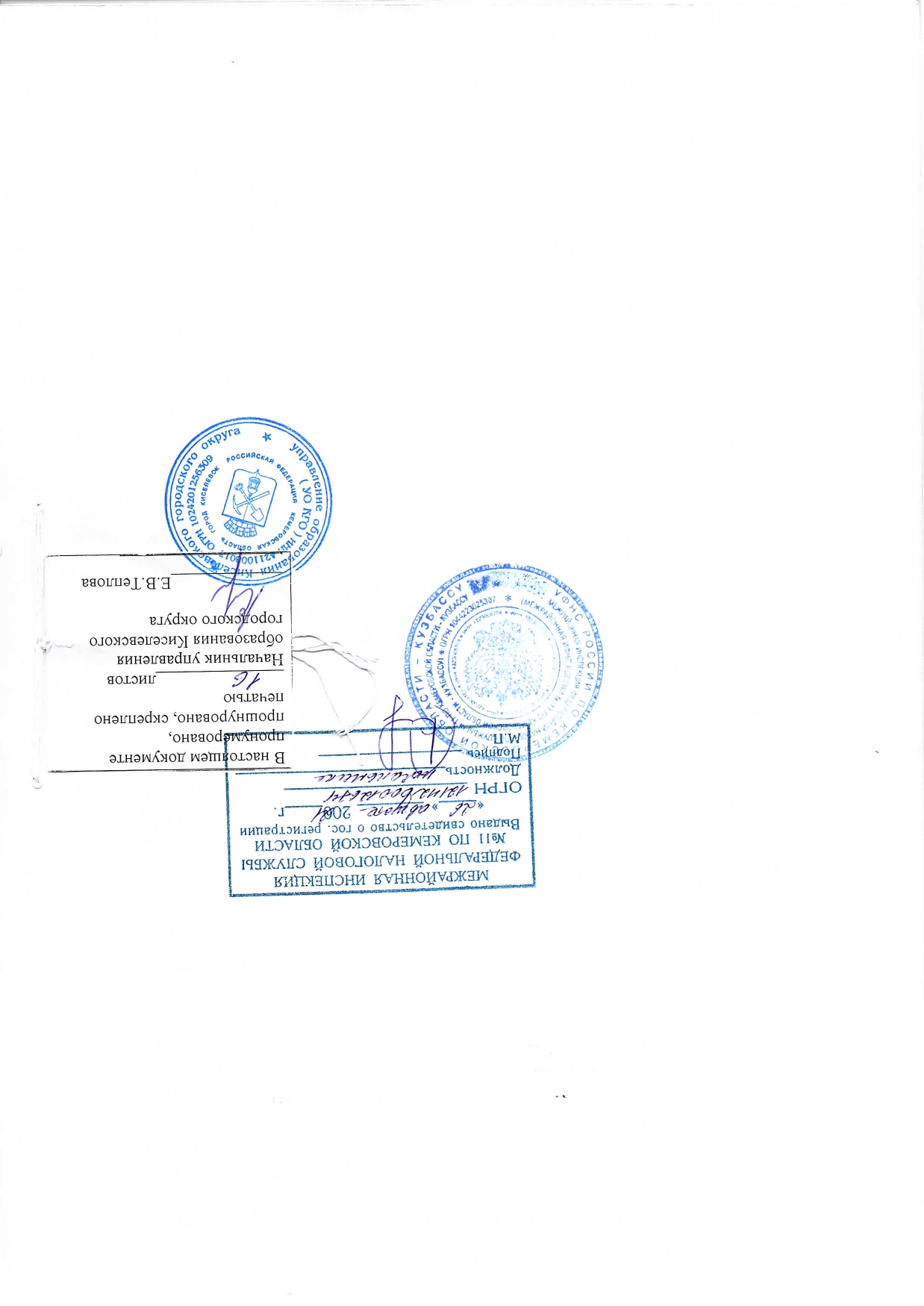 